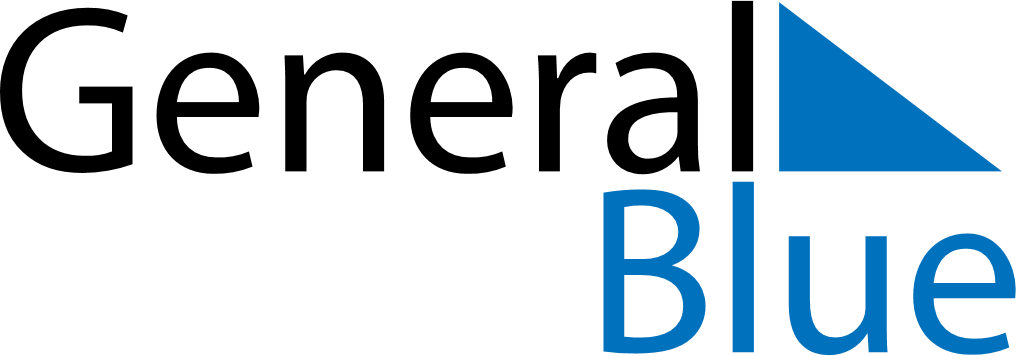 March 2030March 2030March 2030AlbaniaAlbaniaSundayMondayTuesdayWednesdayThursdayFridaySaturday12League of Lezhë day3456789Teacher’s DayMother’s Day10111213141516Summer Day17181920212223Sultan Nevruz’s Day2425262728293031